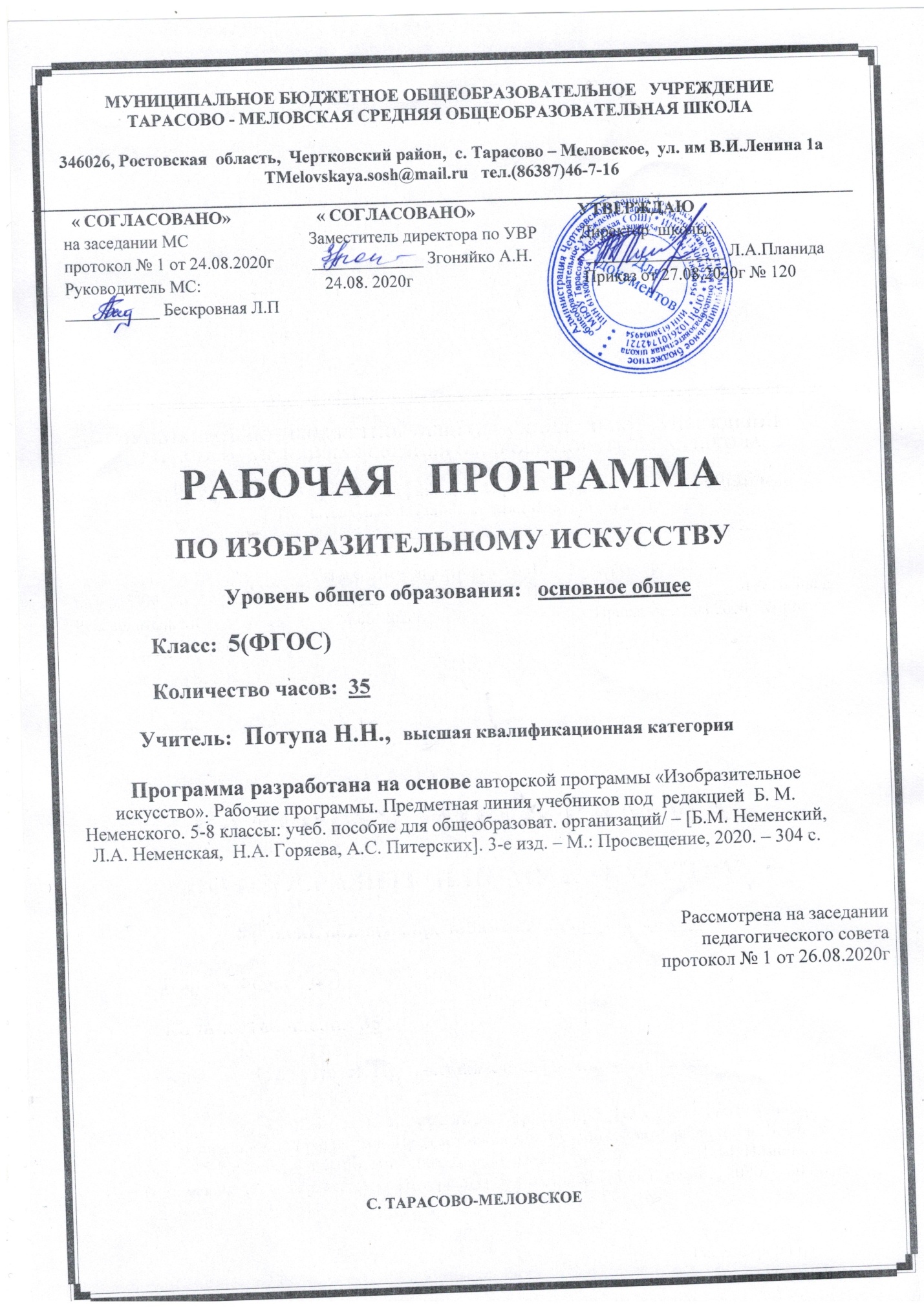 Пояснительная запискаДанная рабочая программа составлена  в соответствии с :требованиями федерального  государственного образовательного стандарта основного общего образования (приказ Минобразования России №1897 от 17.12.2010 г                      с изменениями от  31.12.2015 № 1577)* авторской программой «Изобразительное искусство». Рабочие программы. Предметная линия учебников под  редакцией  Б. М. Неменского. 5-8 классы: учеб. пособие для общеобразоват. организаций/ – [Б.М. Неменский, Л.А. Неменская,  Н.А. Горяева, А.С. Питерских]. 3-е изд. – М.: Просвещение, 2020. – 304 с.* основной образовательной программой  основного общего образования МБОУ Тарасово – Меловской СОШ  (Приказ от 27.08.2020г  № 120 ). календарным учебным графиком МБОУ Тарасово – Меловской СОШ  на 2020-2021 учебный год (Приказ от 27.08.2020г  № 120).учебным планом МБОУ Тарасово – Меловской СОШ  на 2020-2021 учебный год (Приказ   от 27.08.2020г  № 120);приказом Минобрнауки России от 28.12.2018 № 345 «Об утверждении федерального перечня учебников, рекомендуемых к использованию при реализации имеющих государственную аккредитацию образовательных программ начального общего, основного общего, среднего общего образования»;положением о рабочей программе (Приказ  от 29.08.2017г №130)На основании:Статья 12. Образовательные программы Федерального закона об образовании (Утвержден 29 декабря 2012 года N 273-ФЗ) Статья 28.  Компетенция , права ,обязанности  и ответственность образовательного учреждения Федерального закона об образовании (Утвержден 29 декабря 2012 года N 273-ФЗ)п. 4.4 Устава школы (Постановление Администрации Чертковского района Ростовской области от 14.09.2015 № 724 )Цель изучения учебного предмета «Изобразительное искусство» — развитие визуально- пространственного мышления учащихся как формы эмоционально-ценностного, эстетического освоения мира, как формы самовыражения и ориентации в художественном и нравственном пространстве культуры.Задачи: *формирование опыта смыслового и эмоционально-ценностного восприятия визуального образа реальности и произведений искусства;*освоение художественной культуры как  формы материального выражения в пространственных формах духовных ценностей;*формирование понимания эмоционального и ценностного смысла визуально - пространственной формы;*развитие творческого опыта как формирование способности к самостоятельным действиям в ситуации неопределенности;*формирование активного, заинтересованного отношения к традициям культуры как к смысловой, эстетической и личностно-значимой ценности;*воспитание уважения к истории культуры своего Отечества, выраженной в ее архитектуре, изобразительном искусстве, в национальных образах предметно- материальной и пространственной среды и понимании красоты человека;*развитие способности ориентироваться в мире современной художественной культуры;*овладение средствами художественного изображения как способом развития умения видеть реальный мир, как способностью к анализу и структурированию визуального образа на основе его эмоционально-нравственной оценки;*овладение основами культуры практической работы различными художественными материалами и инструментами для эстетической организации и оформления школьной, бытовой и производственной среды.Учебно-методическое обеспечение учебного процесса : Горяева Н.А., Островская О.В. Изобразительное искусство. 5 класс.Учебник. Декоративно- прикладное искусство в жизни человека. Под редакцией Б.М. Неменского.- М.: Просвещение,2020г.Изобразительное искусство: 5-8 классы: методическое пособие/под редакцией Б. М. Неменского. М.: Просвещение, 2018 г.Место учебного предмета в учебном плане:В федеральном базисном учебном плане  на учебный предмет «Изобразительное искусство »  в 5 классе  отводится __1_ час в неделю.   Календарный учебный график МБОУ Тарасово - Меловской СОШ  на                                       2020 -2021 учебный год предусматривает в 5 классе 35 учебных недель. В соответствии с ФГОС и учебным планом школы на 2020 -2021 уч. год  для основного  общего образования  на учебный предмет  «Изобразительное искусство »   в__5_ классе отводится  _1_ час в неделю, т.е._35_ часов  в год.Данная рабочая программа  является гибкой и позволяет в ходе реализации вносить     изменения в соответствии со сложившейся ситуацией:- дополнительные дни отдыха, связанные с государственными праздниками (  календарный учебный график (  приказ от 27.08.2020г  № 120);- прохождение курсов повышения квалификации ( на основании приказа РОО);-отмена  учебных занятий по погодным условиям ( на основании приказа РОО);- по болезни учителя;- участие в ВПР;- в условиях карантина на дистанционном обучении;и другими.Рабочая программа по изобразительному искусству в 5 классе  рассчитана на 35 часов , будет выполнена и освоена обучающимися в  полном объёме.Раздел 2.Планируемые результаты освоения учебного предмета                                 «Изобразительное искусство» в 5  классе:В соответствии с требованиями к результатам освоения основной образовательной программы общего образования Федерального государственного образовательного стандарта обучение на занятиях по изобразительному искусству направлено на достижение обучающимися личностных, метапредметных и предметных результатов.Личностные результаты отражаются в индивидуальных качественных свойствах учащихся, которые они должны приобрести в процессе освоения учебного предмета «Изобразительное искусство»:воспитание российской гражданской идентичности: патриотизма, любви и уважения к Отечеству, чувства гордости за свою Родину, прошлое и настоящее многонационального народа России; осознание своей этнической принадлежности, знание культуры своего народа, своего края, основ культурного наследия народов России и человечества; усвоение гуманистических, традиционных ценностей многонационального российского общества; формирование ответственного отношения к учению, готовности и способности обучающихся к саморазвитию и самообразованию на основе мотивации к обучению и познанию; формирование целостного мировоззрения, учитывающего культурное, языковое, духовное многообразие современного мира;формирование осознанного, уважительного и доброжелательного отношения к другому человеку, его мнению, мировоззрению, культуре; готовности и способности вести диалог с другими людьми и достигнуть в нем взаимопонимания;развитие морального сознания и компетентности в решении моральных проблем на основе личностного выбора, формирование нравственных чувств и нравственного поведения, осознанного и ответственного отношения к собственным поступкам;формирование коммуникативной компетентности в общении и сотрудничестве со сверстниками, взрослыми в процессе образовательной, творческой деятельности;осознание значения семьи в жизни человека и общества, принятие ценности семейной жизни, уважительное и заботливое отношение к членам своей семьи;развитие эстетического сознания через освоение художественного наследия народов России и мира, творческой деятельности эстетического характера.Метапредметные результаты характеризуют уровень сформированности универсальных способностей учащихся, проявляющихся в познавательной и практической творческой деятельности:умение самостоятельно определять цели своего обучения, ставить и формулировать для себя новые задачи в учёбе и познавательной деятельности, развивать мотивы и интересы своей познавательной деятельности;умение самостоятельно планировать пути достижения целей, в том числе альтернативные, осознанно выбирать наиболее эффективные способы решения учебных и познавательных задач;умение соотносить свои действия с планируемыми результатами, осуществлять контроль своей деятельности в процессе достижения результата, определять способы действий в рамках предложенных условий и требований, корректировать свои действия в соответствии с изменяющейся ситуацией;умение оценивать правильность выполнения учебной задачи, собственные возможности ее решения;владение основами самоконтроля, самооценки, принятия решений и осуществления осознанного выбора в учебной и познавательной деятельности;умение организовывать учебное сотрудничество и совместную деятельность с учителем и сверстниками; работать индивидуально и в группе: находить общее решение и разрешать конфликты на основе согласования позиций и учета интересов; формулировать, аргументировать и отстаивать свое мнение.Предметные результаты характеризуют опыт учащихся в художественно-творческой деятельности, который приобретается и закрепляется в процессе освоения учебного предмета:формирование основ художественной культуры обучающихся как части их общей духовной культуры, как особого способа познания жизни и средства организации общения; развитие эстетического, эмоционально-ценностного видения окружающего мира; развитие наблюдательности, способности к сопереживанию, зрительной памяти, ассоциативного мышления, художественного вкуса и творческого воображения;развитие визуально-пространственного мышления как формы эмоционально-ценностного освоения мира, самовыражения и ориентации в художественном и нравственном пространстве культуры;освоение художественной культуры во всем многообразии ее видов, жанров и стилей как материального выражения духовных ценностей, воплощенных в пространственных формах (фольклорное художественное творчество разных народов, классические произведения отечественного и зарубежного искусства, искусство современности);воспитание уважения к истории культуры своего Отечества, выраженной в архитектуре, изобразительном искусстве, в национальных образах предметно-материальной и пространственной среды, в понимании красоты человека;приобретение опыта создания художественного образа в разных видах и жанрах визуально-пространственных искусств: изобразительных (живопись, графика, скульптура), декоративно-прикладных, в архитектуре и дизайне; приобретение опыта работы различными художественными материалами и в разных техниках;развитие потребности в общении с произведениями изобразительного искусства, освоение практических умений и навыков восприятия, интерпретации и оценки произведений искусства; формирование активного отношения к традициям художественной культуры как смысловой, эстетической и личностно-значимой ценности;осознание значения искусства и творчества в личной и культурной самоидентификации личности;развитие индивидуальных творческих способностей обучающихся, формирование устойчивого интереса к творческой деятельности. Обучающийся научится:  понимать значение изобразительного искусства в художественной культуре и его роль в синтетических видах творчества;- определять взаимосвязь реальной действительности  и ее художественного изображения в искусстве, ее претворении в художественный образ;- определять основные виды и жанры изобразительных искусств; иметь представление об основных этапах развития портрета, пейзажа и натюрморта в истории искусства; - анализировать разные художественные материалы, художественные техники и их значении в создании художественного образа. -Использовать приобретенные знания и умения в практической деятельности и повседневной жизни различать по стилистическим особенностям декоративное искусство разных времён: Древнего Египта, Древней  Греции,  Китая, Средневековой  Европы, Западной  Европы XVII века;различать по материалу, технике исполнения современные виды декоративно-прикладного искусства (художественное стекло, керамика,  ковка, литье, гобелен, батик и т. д.);представлять тенденции развития современного повседневного и выставочного искусства.Обучающийся получит возможность научиться: •    отражать в рисунках и проектах единство формы и декора (на доступном уровне);пользоваться приемами традиционного письма при выполнении  практических заданий (Гжель,  Городец,  Жостово, а также местные промыслы);пользоваться языком декоративно-прикладного   искусства, принципами декоративного обобщения;выстраивать декоративные, орнаментальные композиции в традиции  народного искусства на основе ритмического повтора изобразительных или геометрических элементов;создавать собственные проекты-импровизации в русле образного языка народного искусства, современных народных промыслов (ограничение цветовой палитры, вариации орнаментальных мотивов);создавать проекты разных предметов среды, объединённых единой стилистикой (одежда, мебель, детали интерьера определённой эпохи);объединять в индивидуально-коллективной работе творческие  усилия по созданию проектов украшения интерьера школы, или других декоративных работ, выполненных в материале;представлять тенденции развития современного повседневного и выставочного искусства;познакомиться с  наиболее крупными художественными музеями России и мира;использовать приобретенные знания и умения в практической деятельности и повседневной жизни для:-  восприятия и оценки произведений искусства; - создавать творческие композиционные работы в разных материалах с натуры, по памяти и по воображению;- самостоятельной творческой деятельности: в рисунке и живописи (с натуры, по памяти, воображению), в иллюстрациях к произведениям литературы и музыки, декоративных и художественно-конструктивных работах (дизайн предмета, костюма, интерьера).   -познакомиться с  наиболее крупными художественными музеями России и мира;Раздел 3.  Содержание учебного предмета   «Изобразительное искусство»                                                5 классРАЗДЕЛ 4.                  Тематическое планированиеРаздел 5.   Календарно-тематическое планирование по изобразительному искусству .       5 класс.   2020-21 учебный год. 35 часовТема года: «Декоративно-прикладное искусство в жизни человека»Раздел 6. Система оценки достижения планируемых результатов:Критерии оценки работ обучающихся над построением натюрморта.
Оценка «5»-30 баллов, «4»-20 баллов, «3»-10 баллов.
Критерии оценки работ обучающихся над построением портрета.
Оценка «5»-30 баллов, «4»-20 баллов, «3»-10 баллов
Критерии оценки работ обучающихся над построением пейзажа.
Оценка «5»-30 баллов, «4»-20 баллов, «3»-10 баллов
Критерии оценки работ обучающихся над построением композиции.
Оценка «5»-30 баллов, «4»-20 баллов, «3»-10 баллов
Нормы оценки художественных работ обучающихся.
Оценка «пять» - обучающийся полностью справляется с поставленной целью урока; правильно излагает изученный материал и умеет применить полученные знания на практике; -верно решает композицию рисунка, т.е. гармонично согласовывает между собой все компоненты изображения; умеет подметить и передать в изображении наиболее характерное.
Оценка «четыре» -обучающийсяполностью овладел программным материалом, но при изложении его допускает неточности второстепенного характера; -гармонично согласовывает между собой все компоненты изображения; -умеет подметить, но не совсем точно передаёт в изображении наиболее характерное.
Оценка «три» -обучающийсяслабо справляется с поставленной целью урока;-допускает неточность в изложении изученного материала.
Оценка «два» -обучающийсядопускает грубые ошибки в ответе; -не справляется с поставленной целью урока.
Нормы оценок письменной работы.
Оценка «пять» выставляется, если обучающимся не допущено в работе ни одной ошибки, а также при наличии в ней одной негрубой ошибки. Учитывается качество оформления работы, аккуратность обучающегося, оригинальность воплощения задуманного образа.
Оценка «четыре» выставляется, если обучающийся допустил две ошибки. Учитывается оформление работы.
Оценка «три» выставляется, если обучающийся допустил до несколько ошибок. Учитывается оформление работы.
Оценка «два» выставляется, если школьник полностью не справился с задание.
Нормы оценки тестов.
Критерии выставления оценок за тест, состоящий из 10 вопросов. Время выполнения работы: 10-15 мин. Оценка «пять» - 10 правильных ответов, «четыре» - 7-9, «три» - 5-6, «два» - менее 5 правильных ответов.
Критерии выставления оценок за тест, состоящий из 20 вопросов. Время выполнения работы: 30-40 мин. Оценка «пять» - 18-20 правильных ответов, «четыре» - 14-17,                    «три» - 10-13, «два» - менее 10 правильных ответов..
Нормы оценок устных ответов.
Оценка «пять» ставится, если обучающийся: полно раскрыл содержание материала в объеме, предусмотренном программой и учебником;изложил материал грамотным языком в определенной логической последовательности, точно используя специальную терминологию и символику; показал умение иллюстрировать теоретические положения конкретными примерами, применять их в новой ситуации при выполнении практического задания;  продемонстрировал усвоение ранее изученных сопутствующих вопросов, сформированность и устойчивость используемых при ответе умений и навыков; отвечал самостоятельно без наводящих вопросов учителя. Возможны одна-две неточности при освещении второстепенных вопросов или в выкладках, которые обучающийся легко исправил по замечанию учителя.
Оценка «четыре» ставится, если ответ удовлетворяет в основном требованиям на оценку «пять», но при этом имеет один из недостатков: в изложении допущены небольшие пробелы, не исказившие содержание ответа; допущены один - два недочета при освещении основного содержания ответа, исправленные на замечания учителя; допущены ошибка или более двух недочетов при освещении второстепенных вопросов или в выкладках, легко исправленные по замечанию учителя.
Оценка «три» ставится в следующих случаях: неполно или непоследовательно раскрыто содержание материала, но показано общее понимание вопроса и продемонстрированы умения, достаточные для дальнейшего усвоения программного материала; имелись затруднения, или допущены ошибки в определении понятий, использовании специальной терминологии, исправленные после нескольких наводящих вопросов учителя; обучающийся не справился с применением теории в новой ситуации при выполнении практического задания, но выполнил задания обязательного уровня сложности по данной теме; при знании теоретического материала выявлена недостаточная сформированность основных умений и навыков.
Оценка «два» ставится в следующих случаях: не раскрыто основное содержание учебного материала; обнаружено незнание или непонимание школьником большей или наиболее важной                                части учебного материала; допущены ошибки в определении понятий, при использовании специиальной терминологии, которые не исправлены после нескольких наводящих вопросов учителя.
Оценка творческих работ:
Оценка «пять» ставится:если содержание работы полностью соответствует теме; работа оригинальна и выполнена самостоятельно. Оценка «четыре» ставится:если содержание работы в основном соответствует теме (имеются незначительные отклонения от темы); замысел работы оригинален, но выполнен не совсем самостоятельно. Оценка «три» ставиться- если в работе допущены существенные отклонения от темы; Отсуствует оригинальность замысла или работа выполнена не самостоятельно. Оценка «два» ставится, если работа не соответствует теме; не соблюдены основные этапы 
построения и работы над композицией.Название разделаКраткое содержаниеКол-во часовДревние корни народного искусства  -8 ч.     Истоки образного языка декоративно-прикладного искусства. Крестьянское прикладное искусство — уникальное явление духовной жизни народа. Связь крестьянского искусства с природой, бытом, трудом, эпосом, мировосприятием земледельца.Условно-символический язык крестьянского прикладного искусства. Форма и цвет как знаки, символизирующие идею целостности мира в единстве космоса-неба, земли и подземно-подводного мира, а также идею вечного развития и обновления природы.Разные виды народного прикладного искусства: резьба и роспись по дереву, вышивка, народный костюм.8Связь времен в народномИскусстве-7 ч.Формы бытования народных традиций в современной жизни. Общность современных традиционных художественных промыслов России, их истоки.Главные отличительные признаки изделий традиционных художественных промыслов (форма, материал, особенности росписи, цветовой строй, приемы письма, элементы орнамента). Следование традиции и высокий профессионализм современных мастеров художественных промыслов. Единство материалов, формы и декора, конструктивных деке произведениях народных художественных промыслов.7Декор — человек, общество, время-9 ч.Роль декоративных искусств в жизни общества, в различении людей по социальной принадлежности, в выявлении определенных общностей людей. Декор вещи как социальный знак, выявляющий, подчеркивающий место человека в обществе.Влияние господствующих идей, условий жизни людей разных стран и эпох на образный строй произведений декоративно-прикладного искусства.Особенности декоративно-прикладного искусства Древнего Египта, Китая, Японии, Северной Америки,  Западной Европы XVII века.9Декоративное искусство в современном мире-11 ч.Разнообразие современного декоративно-прикладного искусства (керамика, стекло, металл, гобелен, батик и многое другое). Новые черты современного искусства. Выставочное и массовое декоративно-прикладное искусство.Тяготение современного художника к ассоциативному формотворчеству, фантастической декоративности, ансамблевому единству предметов, полному раскрытию творческой индивидуальности. Смелое экспериментирование с материалом, формой, цветом, фактурой.Коллективная работа в конкретном материале — от замысла до воплощения1135Раздел Элементы содержаниеОсновные виды учебной  деятельности  Система оценкиДревние корни народного искусства.-8ч. Истоки образного языка декоративно-прикладного искусства. Крестьянское прикладное искусство — уникальное явление духовной жизни народа. Связь крестьянского искусства с природой, бытом, трудом, эпосом, мировосприятием земледельца. Условно-символический язык крестьянского прикладного искусства. Форма и цвет как знаки, символизирующие идею целостности мира в единстве космоса-неба, земли и подземно-подводного мира, а также идею вечного развития и обновления природы. Разные виды народного прикладного искусства: резьба и роспись по дереву, вышивка, народный костюм.Эмоционально воспринимают, выражают своё отношение, дают эстетическую оценку произведениям народного прикладного искусства.сравнивают, сопоставляют, анализируют декоративные решения традиционных образов;Создают выразительное декоративно-обобщённое изображение на основе традиционных образов.Осваивают навыки декоративного обобщения в процессе выполнения творческой практической работы.Раскрывают символическое значение и содержательный смысл знаков-образов в декоративном убранстве избы.Находят общее и различное в образном строе разных народов.Создают эскизы декоративного убранства  избы.Сравнивают и называют конструктивные декоративные  элементы устройства жилой среды крестьянского дома.Создают цветовую композицию внутреннего пространства избы.Рассуждают о связях произведений искусства с природой.. Изображают выразительную форму предметов быта и украшают её в соответствии с традициями народного искусства.Анализируют и понимают особенности образного языка вышивки.Создают варианты орнаментального построения вышивки с опорой на народные традиции.Оценивают собственную художественную деятельность с точки зрения выразительности декоративной формы.Творческая работа Связь времен в народном искусстве -7чЖивучесть древних образов в современных народных игрушках, их сказочный реализм. Особенности глиняных игрушек, принадлежащих различным художественным промыслам. Единство формы и декора в игрушке. Из истории развития художественных промыслов: Хохлома, Гжель, Жостово, Городец. Их традиции, своеобразие художественного языка.Формы бытования народных традиций в современной жизни. Общность современных традиционных художественных промыслов России, их истоки.  Главные отличительные признаки изделий традиционных художественных промыслов Следование традиции и высокий профессионализм современных мастеров художественных промыслов. Единство материалов, формы и декора, конструктивных декоративных изобразительных элементов в произведениях народных художественных промыслов.Овладевают и осваивают приёмы создания выразительной формы и декорирования в опоре на традиции народных промыслов.Сравнивают мотивы в  природе и в произведениях.Осознают связь конструктивной, изобразительной и декоративной составляющей изделия. Осваивают приёмы работы по мотивам гжельских мастеров. Создают композицию росписи в процессе практической творческой работы. Сравнивают мотивы в  природе и в произведениях.Осваивают приёмы работы по мотивам городецких мастеров. Создают композицию росписи в процессе практической творческой работы. Выражают  своё отношение, дают эстетическую оценку произведениям мастеров. Осваивают приёмы работы по мотивам Хохломы.Создают композицию росписи в процессе практической творческой работы. Осваивают приёмы работы по мотивам Жостова. Создают композицию росписи в процессе практической творческой работы. выражают своё отношение, дают эстетическую оценку произведениям мастеров. Осваивают приёмы работы гуашью.Создают композицию росписи в процессе практической творческой работы.  Выражают своё отношение, дают эстетическую оценку произведениям мастеров.Выявляют общее и различное в народных промыслах.Различают  и называют произведения народных промыслов. Участвуют в презентации выставочных работТворческая работаДекор — человек, общество, время.-9ч.Роль декоративных искусств в жизни общества, в различении людей по социальной принадлежности, в выявлении определенных общностей людей. Декор вещи как социальный знак, выявляющий, подчеркивающий место человека в обществе. Влияние господствующих идей, условий жизни людей разных стран и эпох на образный строй произведений декоративно-прикладного искусства. Особенности декоративно-прикладного искусства Древнего Египта, Китая, Западной Европы XVII века.Участвуют в поисковой деятельности, в подборе иллюстративного материала «Костюм разных стран».Передают в творческой работе цветом, формой, пластикой линий стилевое единство декоративного решнеия интерьера комнаты, предметов быта и одежды. Определяют, называют символические элементы герба и используют их при создании собственного проекта герба. Создают декоративную композицию герба   (с учётом интересов и увлечений членов своей семьи) или эмблемы, Участвуют в творческих заданиях по обобщению материала.Используют в речи новые художественные термины.Находят и определяют связь конструктивного, декоративного, образного строя. Творческая работаДекоративное искусство в современном мире.-11 ч.Знакомство с современным выставочным декоративно – прикладным искусством. Многообразие материалов и техник современного декоративно – прикладного искусства Пластический язык материала и его роль в создании художественного образа. Роль выразительных средств в построении декоративной композиции в конкретном материале. Витраж – как один из видов украшения интерьеров. Реализация выбранного замысла в определенном материале.Выявляют и называют характерные особенности современного ДПИ.Находят и определяют связь конструктивного, декоративного, образного строя. Используют в речи новые термины.Объясняют отличия современного декоративно-прикладного искусства от народного. Владеют практическими навыками выразительного использования формы, объёма, цвета, фактуры, других средств в процессе создания в конкретном материале плоскостных или объёмных  декоративных композиций. Участвуют  в коллективной деятельности, связанной с созданием творческой работы по теме урока. Разрабатывают, создают эскизы коллективных панно, витражей, коллажей, декоративных украшений интерьеров школы. Участвуют в подготовке к итоговой выставке.Творческая работа№п/пТема урокаКол-во часовКол-во часовФормы контроляДата проведения Дата проведения №п/пТема урокаКол-во часовКол-во часовФормы контроляПлан Факт Древние корни народного искусства (8 часов)Древние корни народного искусства (8 часов)Древние корни народного искусства (8 часов)Древние корни народного искусства (8 часов)Древние корни народного искусства (8 часов)Древние корни народного искусства (8 часов)Древние корни народного искусства (8 часов)1.Древние образы в народном искусстве11Фронтальный 1.092.Орнамент как основа декоративного украшения11индивидуальный8.093.Конструкция, декор предметов народного быта и труда11Комбинированный 15.094.Образы и мотивы в орнаментах русской народной вышивки11Групповой  22.095.Народный праздничный костюм11Фронтальный 29.096.Внутренний мир русской избы11Индивидуальный 6.107.Народные праздники.11Комбинированный 13.108.Народные праздничные обряды. Масленица 11Групповой 20.10Связь времен в народном искусстве- 7 часовСвязь времен в народном искусстве- 7 часовСвязь времен в народном искусстве- 7 часовСвязь времен в народном искусстве- 7 часовСвязь времен в народном искусстве- 7 часовСвязь времен в народном искусстве- 7 часовСвязь времен в народном искусстве- 7 часов9Древние образы в современных народных игрушках11Фронтальный 27.1010.Единство формы и декора11Индивидуальный 10.1111Народные промыслы, их истоки и современное развитие .Искусство Гжели.Комбинированный 17.1112.Золотая Хохлома. Истоки и современное развитие промысла11Групповой 24.1113.Искусство Жостова11Фронтальный 01.1214.Городецкая роспись11Индивидуальный 08.1215.Роль народных художественных промыслов в современнойжизни.(Обобщениетемы четверти)11Комбинированный 15.12Декор, человек, общество, время - 9 часов.Декор, человек, общество, время - 9 часов.Декор, человек, общество, время - 9 часов.Декор, человек, общество, время - 9 часов.Декор, человек, общество, время - 9 часов.Декор, человек, общество, время - 9 часов.Декор, человек, общество, время - 9 часов.16.Зачем людям украшения11Групповой 22.1217.Декор и положение человека в обществе11Фронтальный 29.1218.Роль декоративного искусства в жизни общества  11индивидуальный12.0119.Одежда «говорит» о человеке.11Комбинированный 19.0120.Одежда «говорит» о человеке. Костюм 18 века.11Групповой 26.0121.Проектная работа по теме: Декор,человек,общество,время. «Бал в интерьере дворца»11Групповой2.0222.О чём рассказывают нам гербы и эмблемы. 11индивидуальный9.0223.Герб моей семьи.11Комбинированный 16.0224.Символы и эмблемы  в современном обществе.11Групповой 2.03                                               Декоративное искусство в современном мире- 11 часов                                               Декоративное искусство в современном мире- 11 часов                                               Декоративное искусство в современном мире- 11 часов                                               Декоративное искусство в современном мире- 11 часов                                               Декоративное искусство в современном мире- 11 часов                                               Декоративное искусство в современном мире- 11 часов                                               Декоративное искусство в современном мире- 11 часов25.Современное выставочное искусствоСовременное выставочное искусство1Фронтальный 9.0326.Роль декоративного искусства в жизни человека и обществаРоль декоративного искусства в жизни человека и общества1Индивидуальный 16.0327.Ты сам - мастер декоративно-прикладного искусства Ты сам - мастер декоративно-прикладного искусства 1Комбинированный 30.0328.Выполнение творческихработ в разных материалах итехниках.Выполнение творческихработ в разных материалах итехниках.06.0429. Витраж Витраж1Групповой 13.0430Мозаичное панно.Мозаичное панно.1фронтальный20.0431Музеи мира.Музеи мира.1Индивидуальный 27.0432Творческая работа «Декоративно-прикладное искусство в жизни человека.»Творческая работа «Декоративно-прикладное искусство в жизни человека.»1Комбинированный 4.0533Путешествие по ЭрмитажуПутешествие по Эрмитажу1Групповой 11.0534.Итоговая контрольная работаИтоговая контрольная работа1Комбинированный 18.0535.«Здравствуй лето» коллаж«Здравствуй лето» коллаж1Групповой 25.05Критерии Баллы1. Составлен интересный натюрморт на определенную тему, интересный для зрителя 32.Натюрморт носит свой характер, создает определенное настроение 33.Выбрана интересная точка зрения 34.Правильно выбран формат для данного натюрморта 35.Предметы оптимального размера и расположены, так как в натюрморте 36.При построении точно передается характер предметов и их пропорции 37.При построении соблюдаются правила линейной перспективы 38.Все предметы прорисованы подробно 39.Предметы и драпировка переднего плана нарисованы более четкой линией 310.Верно намечено распределение блика света, полутени, тени, рефлекса на
предметах натюрморта и падающие тени3Критерии Баллы1.Выполнен портрет с соблюдением правил построения, соблюдены пропорции лица 32.Портрет носит свой характер, создает определенное настроение 33.Выбрана интересная точка зрения 34.Правильно выбран формат для данного портрета 35.Портрет оптимального размера и удачно размещѐн на листе 36.При построении передается характер портретируемого 37.При выполнении портрета соблюдаются правила линейной перспективы 38.Все элементы лица построены подробно 39.Элементы переднего плана нарисованы более четкой линией 310.Верно намечено распределение света, полутени, тени, рефлекса на элементах
портрета и падающие тени, создан выразительный образ3Критерии Баллы1 .Выполнен интересный пейзаж с дальним или несколькими дальними планами 32.Пейзаж носит свой характер, создает определенное настроение 33.Выбрана интересная точка зрения 34.Правильно выбран формат для данного пейзажа 35.Элементы пейзажа оптимального размера и удачно размещены на листе 36.При построении передается характер определѐнной местности 37.При выполнении пейзажа соблюдаются правила линейной и воздушной 38.Все элементы пейзажа на переднем плане построены подробно 39.Элементы переднего плана нарисованы более четкой линией 310.Верно намечено распределение света, полутени, тени, рефлекса на элементах
пейзажа и падающие тени, применяется богатая цветовая гамма, создан
выразительный пейзаж3Критерии Баллы1. Составлена интересная композиция на определенную тему, с интересным сюжетом
для зрителя32.Композиция носит свой характер, создает определенное настроение 33.Выбрана интересная точка зрения 34.Правильно выбран формат для данной композиции 35.Предметы оптимального размера и помогают раскрыть смысл композиции 36.При построении точно передается характер предметов и их пропорции 37.При построении соблюдаются правила линейной перспективы 38.Все предметы построены подробно 39.Предметы переднего плана нарисованы более четкой линией 310.Верно намечено распределение света, полутени, тени, рефлекса на предметах и
падающие тени, используются знания цветоведения3